Να μπεί favicon, το λογότυπο λογικάΤο search πεδίο να μην έχει box shadow και outline
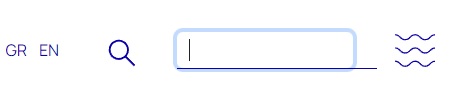 Όταν κάνεις αναζήτηση με κάτι που δεν έχει αποτελέσματα είναι τελείως κενή η σελίδα και κολάει πάνω το footer. Να μην γίνεται αυτό, να γράφει κάτι, δεν υπάρχουν αποτελέσματα, κάτι...
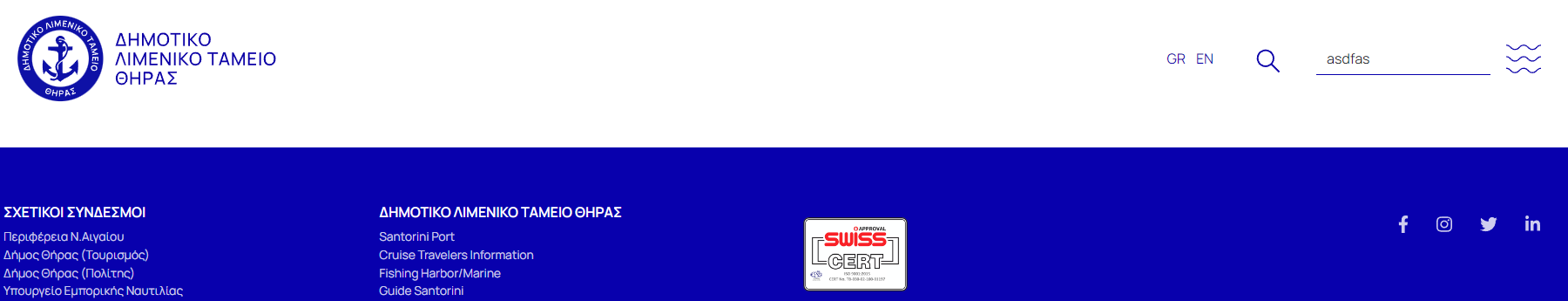 Η αναζήτηση να επιστρέφει μάλλον μόνο αποτελέσματα της γλώσσας που είναι επιλεγμένηΑκόμα στην αναζήτηση το εικονίδιο του loading μένει στην οθόνη.
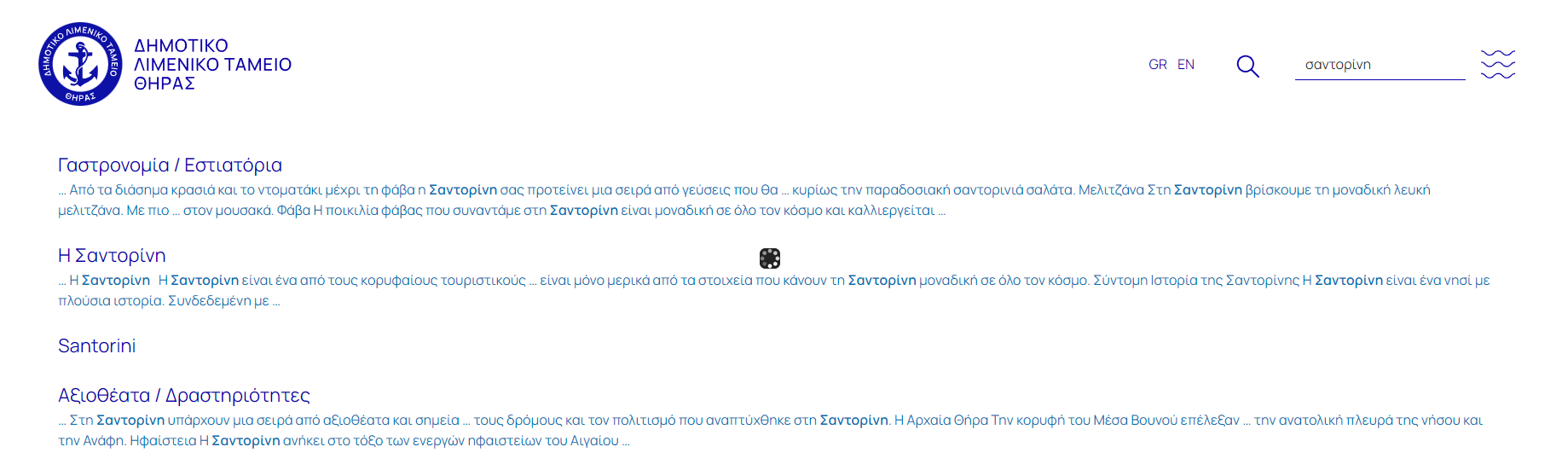 Στην αναζήτηση επιστρέφει και αποτελέσματα π.χ. Χωριά Θήρας & Θηρασιά τα οποία ανοίγουν σελίδα που δεν είναι μορφοποιημένη.
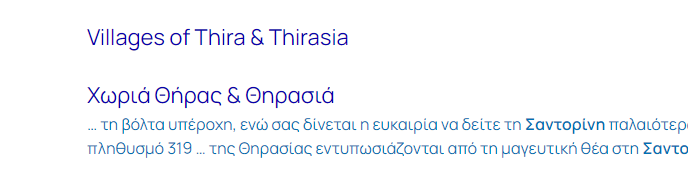 Στις γλώσσες δεν φαίνεται ποιά είναι επιλεγμένη, να φαίνεται κάπωςTo header μάλλον να γίνεται fixed όταν scrollareis και να ακολουθεί.Στο footer θα βάλουμε credits;Τα κουμπιά σε όλο το site να έχουν hover effect όπως μπλέ όπως είναι το κεντρικό (γιατί είναι έτσι μόνο αυτό;):
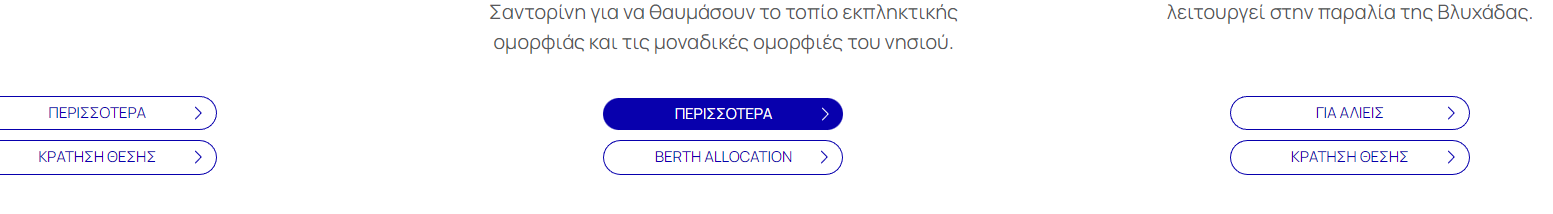 Εδώ https://santoriniports.cfserver3.net/el/gastronomy έχει παντού την ίδια φωτογραφίαΣτη Σαντορίνη, στα Αξιοθέατα, χωριά, παραλίες έχει πολύ κενό από το τίτλο μέχρι το contentΤο μπλε χρώμα στο hover των links λογικά είναι το default ε; Να αλλάξει, δεν ταιριάζει
 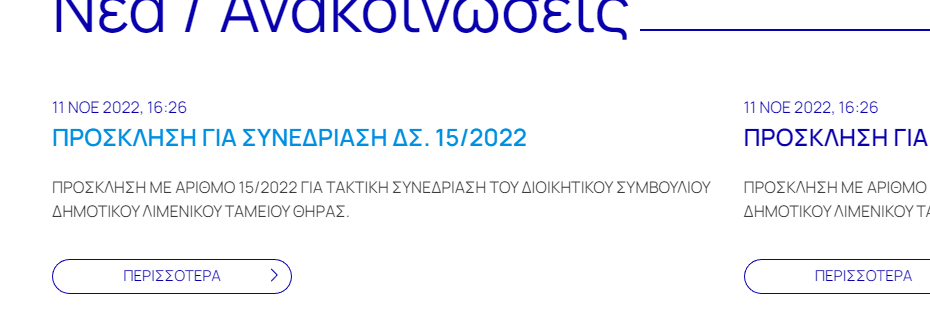 Πολύ μεγάλα κενά έχει σε κάποια σημεία, νομίζω πρέπει να μειωθούν, πχ ανάμεσα στα Νέα και τη Σαντορίνη στην αρχική.Καλύτερη στοίχιση (πάνω) στα νέα και στο βελάκι
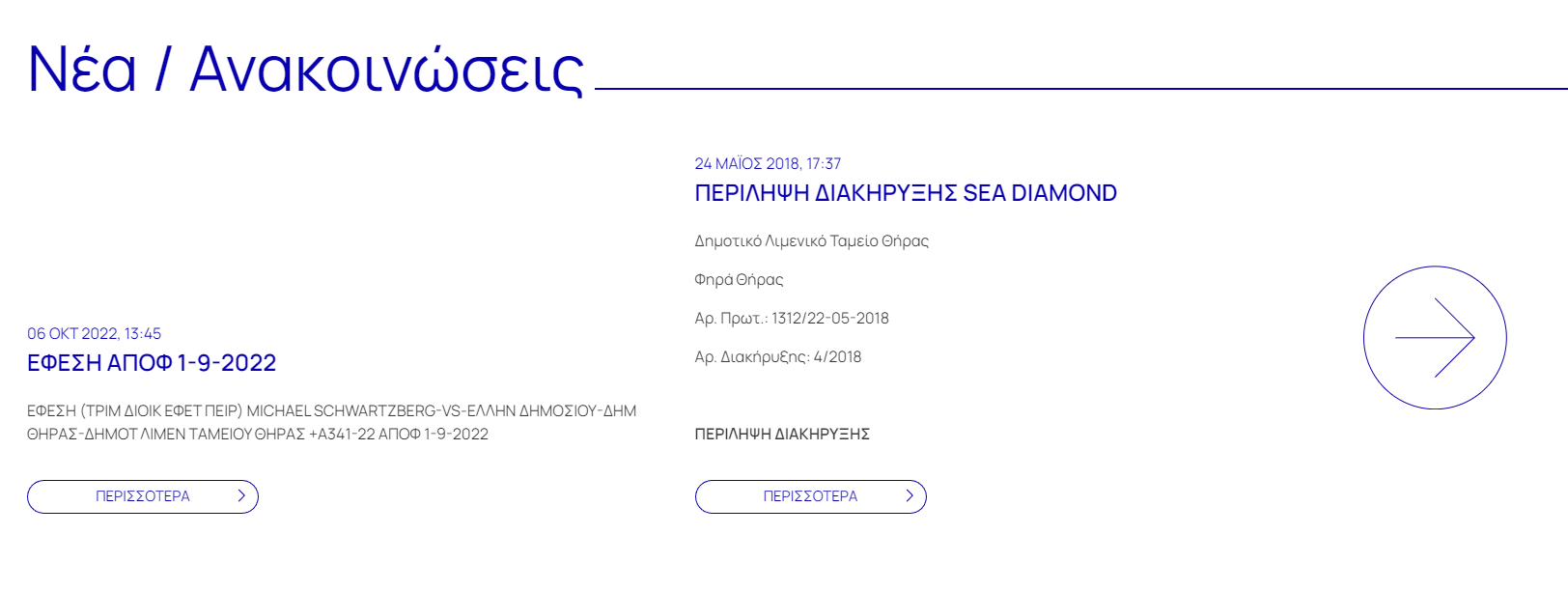 Στο footer το δεύτερο μενού είναι όλα στα Αγγλικά και δεν πάνε πουθενά.Καλύτερη στοίχιση στα διάφορα section, π.χ. στη σελίδα της κρουαζιέρας σε άλλη ευθεία αριστερά είναι το λογότυπο, σε άλλο ο τίτλος και το section όρμος, σε άλλο οι παροχές, σε άλλο η εικόνα του τελεφερίκ, σε άλλο οι αφίξεις, σε άλλο το footer. Όλα εκτός από την φωτογραφία κανονικά πρέπει να είναι στην ίδια ευθεία και η φωτογραφία να κολλάει αριστερά στην οθόνη μάλλον. Σε όλες τις σελίδες να δούμε τη στοίχιση.Στη σελίδα της κρουαζιέρας το κουμπί “ΟΛΕΣ ΟΙ ΛΙΜΕΝΙΚΕΣ ΖΩΝΕΣ” δεν κάνει κάτι.Στη σελίδα Λιμενικές Ζώνες λογικά το μπλε πλαίσιο πρέπει να κολάει στην οθόνη αριστερά (και γενικά όπου υπάρχει αντίστοιχο πλαίσιο η είκονα... πώς είναι στο γραφιστικό;)Η φωτογραφία κάτω κάτω δεν πρέπει να έχει καμπύλες για να ταιριάζει με όλες τις άλλες στη σελίδα; Hover effects να υπάρχουν στα links και τα κουμπιά ώστε να φαίνεται ότι είναι ενεργά.Στη σελίδα Αλιευτικά Καταφύγια ο χάρτης είναι ίδιος με τις λημενικές ζώνες; Το κουμπί όλα τα αλιευτικά δεν λειτουργεί, στις κρατήσεις κάτω κάτω η φωτογραφία έχει γκρι δεξιά και κολάει και στο footerΣτη φόρμα επικοινωνίας το πεδίο του μηνύματος δεν έχει ίδιο border μπλε με τα άλλα πεδία.Στη σελίδα των ανακοινώσεων αφού είναι όλα στοιχισμένα αριστερά και αυτά που δεν έχουν αποτελέσματα το κείμενο θα πρέπει να φαίνεται αριστερά λογικά.Στη σελίδα ενός νέου (π.χ. https://santoriniports.cfserver3.net/el/node/101), αρχικά να μπει path patern ώστε να παίρνουν path alias και δεύτερον μάλλον να βάλουμε και άλλα νέα, σχετικά,... κάτι να μην είναι τόσο άδεια.Οι τίτλοι των σελίδων είδαι είναι h5, γιατί;; Θα πρέπει να είναι h1 και οι τίτλοι των διάφορων section παρακάτω h2 κτλ.Στη σελίδα της διοίκησης δεν έχει καλή στοίχιση, πολύ μεγάλα κενά, πολύ κενό γύρω από τα κουμπιά στα οικονομικά στοιχεία.... γενικά θέλει μάζεμα.Στοιχεία επικοινωνίας (τηλ, mail) που υπάρχουν στο header του τωρινού site δεν έχουμε πουθενά.Τα παρακάτω μπανεράκια θα πρέπει να είναι λινκ
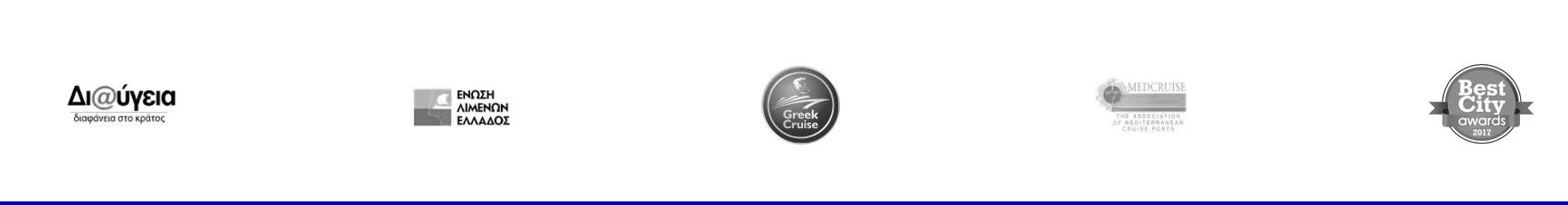 Γενική παρατήρηση: Τα περισσότερα γράμματα στα κείμενα μήπως είναι πολύ μικρά;Στις φόρμες γενικά υπάρχει ανομοιομορφία στους διάφορους τύπους πεδίων
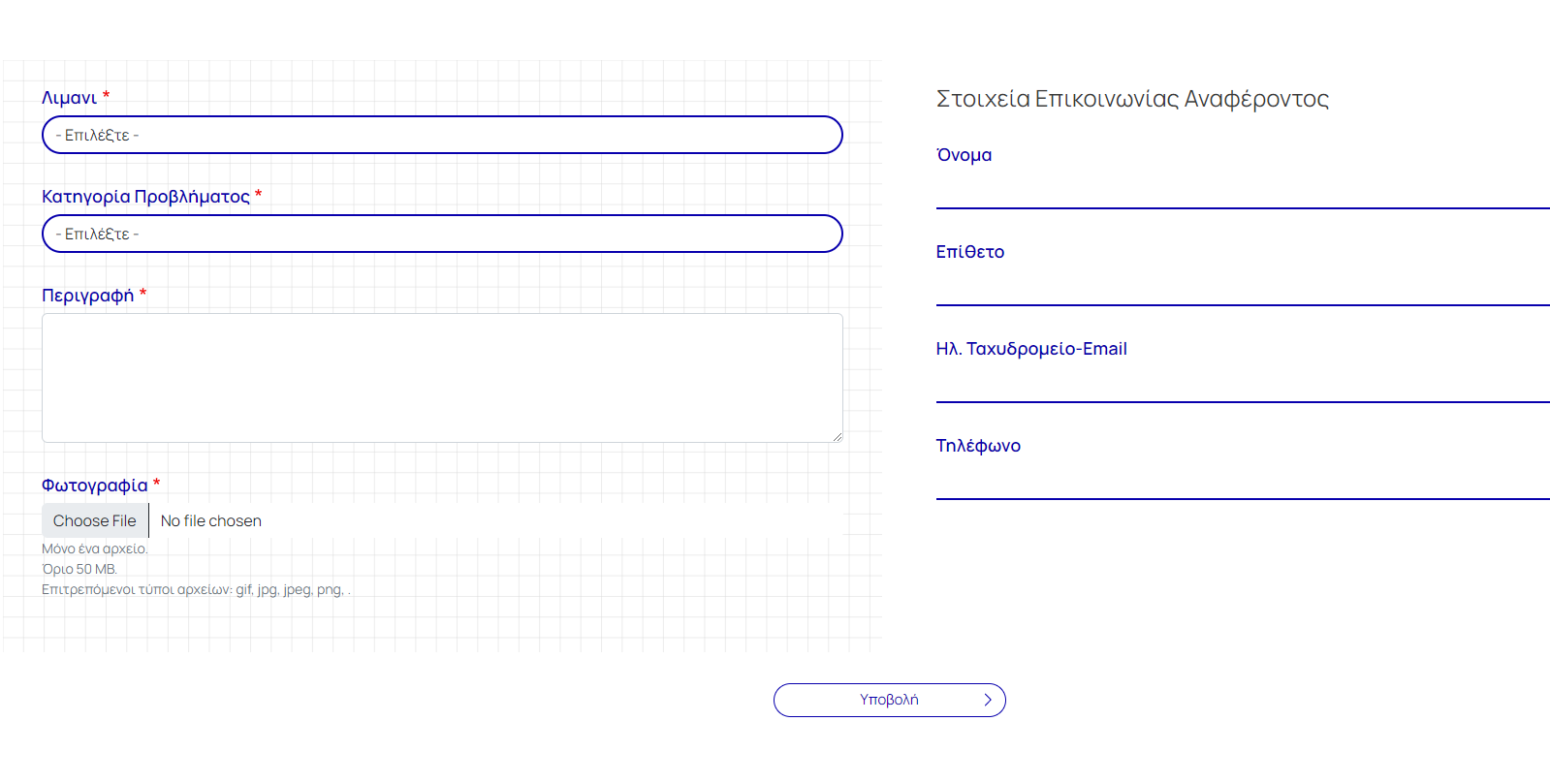 Στα οικονομικά στοιχεία τα κουμπιά είναι button μέσα σε link!! και πατιούνται σε όλο το πλάτος της οθόνης και όχι μόνο στο κουμπί.
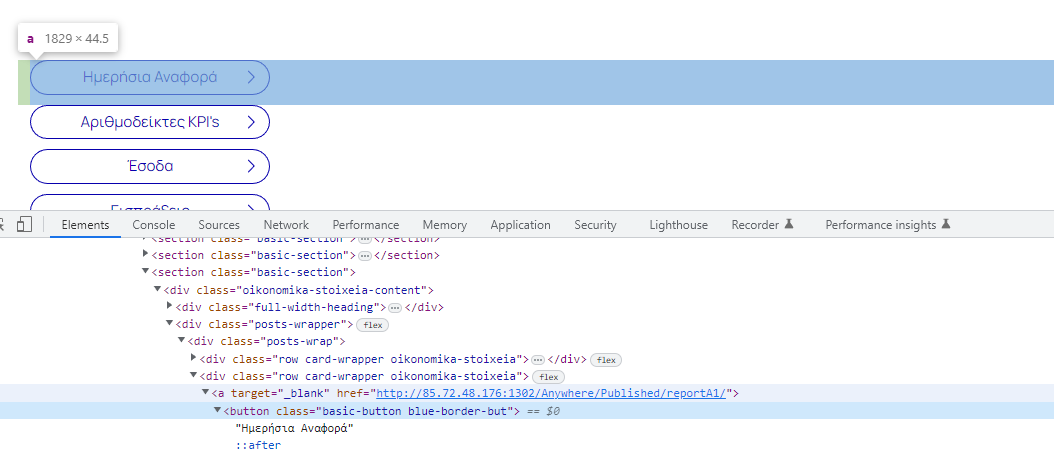 